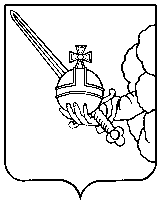 Р А С П О Р Я Ж Е Н И Е Главы города ВологдыО Порядке уведомления представителя нанимателя (работодателя) о фактах обращения в целях склонения муниципального служащего аппарата Вологодской городской Думы к совершению коррупционных правонарушенийВ соответствии с частью 5 статьи 9 Федерального закона от 25 декабря 2008 года № 273-ФЗ «О противодействии коррупции», на основании части 6 статьи 27, пункта 9 части 2, части 3 статьи 38 Устава муниципального образования «Город Вологда»:1. Утвердить прилагаемый Порядок уведомления представителя нанимателя (работодателя) о фактах обращения в целях склонения муниципального служащего аппарата Вологодской городской Думы к совершению коррупционных правонарушений.2. Признать утратившими силу следующие постановления Председателя Вологодской городской Думы:от 31 июля 2009 года № 117 «О Порядке уведомления представителя нанимателя (работодателя) о фактах обращения в целях склонения муниципального служащего аппарата Вологодской городской Думы к совершению коррупционных правонарушений»;от 15 сентября 2010 года № 110 «О внесении изменений в Порядок уведомления представителя нанимателя (работодателя) о фактах обращения в целях склонения муниципального служащего аппарата Вологодской городской Думы к совершению коррупционных правонарушений»;от 04 июня 2012 года № 89 «О внесении изменений в постановление Председателя Вологодской городской Думы от 31 июля 2009 года № 117 «О Порядке уведомления представителя нанимателя (работодателя) о фактах обращения в целях склонения муниципального служащего аппарата Вологодской городской Думы к совершению коррупционных правонарушений»;от 10 ноября 2015 года № 261 «О внесении изменений в постановление Председателя Вологодской городской Думы от 31 июля 2009 года № 117 «О Порядке уведомления представителя нанимателя (работодателя) о фактах обращения в целях склонения муниципального служащего аппарата Вологодской городской Думы к совершению коррупционных правонарушений».3. Контроль за выполнением настоящего распоряжения возложить на заместителя Председателя Вологодской городской Думы С.Г. Никулина.Глава города Вологды                                                                      Ю.В. Сапожников                                                                                              УТВЕРЖДЕН                                                                        распоряжением Главы города Вологды                                                                                     от 02 мая 2017 года № 2/55Порядокуведомления представителя нанимателя (работодателя) о фактах обращения в целях склонения муниципального служащего аппарата Вологодской городской Думы к совершению коррупционных правонарушений1. Настоящий Порядок уведомления представителя нанимателя (работодателя) о фактах обращения в целях склонения муниципального служащего аппарата Вологодской городской Думы к совершению коррупционных правонарушений (далее - Порядок уведомления) разработан в соответствии с частью 5 статьи 9 Федерального закона от 25 декабря 2008 года № 273-ФЗ «О противодействии коррупции»                                    и определяет:а) перечень сведений, содержащихся в уведомлении о фактах обращения в целях склонения муниципального служащего, замещающего должность муниципальной службы в аппарате Вологодской городской Думы (далее - муниципальные служащие), к совершению коррупционных правонарушений;б) организацию проверки фактов обращения в целях склонения муниципальных служащих к совершению коррупционных правонарушений и порядок регистрации уведомлений.2. Коррупция - злоупотребление служебным положением, дача взятки, получение взятки, злоупотребление полномочиями, коммерческий подкуп либо иное незаконное использование физическим лицом своего должностного положения вопреки законным интересам общества и государства в целях получения выгоды в виде денег, ценностей, иного имущества или услуг имущественного характера, иных имущественных прав для себя или для третьих лиц либо незаконное предоставление такой выгоды указанному лицу другими физическими лицами, а равно совершение таких деяний от имени или в интересах юридического лица.3. Представителем нанимателя (работодателем) для муниципальных служащих, замещающих должности муниципальной службы в аппарате Вологодской городской Думы, является Глава города Вологды.4. Уведомление о фактах обращения в целях склонения к совершению коррупционных правонарушений, за исключением случаев, когда по данным фактам проведена или проводится проверка, является должностной обязанностью муниципального служащего.5. Во всех случаях обращения к муниципальному служащему аппарата Вологодской городской Думы каких-либо лиц в целях склонения его к совершению коррупционных правонарушений муниципальный служащий обязан не позднее рабочего дня, следующего за днем обращения к нему указанных лиц, уведомить о данных фактах Главу города Вологды либо заместителя Председателя Вологодской городской Думы, исполняющего обязанности Главы города Вологды в период его временного отсутствия, в письменной форме согласно приложению к настоящему Порядку.6. К перечню сведений, содержащихся в уведомлении о фактах обращения в целях склонения муниципального служащего к совершению коррупционных правонарушений, относятся:1) фамилия, имя, отчество (последнее - при наличии) муниципального служащего и замещаемая им должность муниципальной службы;2) дата, время, место, обстоятельства, при которых произошло обращение к муниципальному служащему в целях склонения его к совершению коррупционных правонарушений;3) характер обращения и обстоятельства (излагается в свободной форме);4) данные о лицах, обратившихся в целях склонения муниципального служащего к совершению коррупционных правонарушений;5) дата подачи уведомления;5) иные сведения, которые муниципальный служащий считает необходимым сообщить.Уведомление, поданное муниципальным служащим, подписывается им лично.7. Уведомление, поданное муниципальным служащим, регистрируется в день его поступления в журнале учета поступивших уведомлений о фактах обращения в целях склонения муниципального служащего к совершению коррупционных правонарушений (далее - журнал), на уведомлении ставится отметка о его поступлении, в которой указывается дата поступления и входящий номер. После регистрации уведомление незамедлительно передается Главе города Вологды либо заместителю Председателя Вологодской городской Думы, исполняющему обязанности Главы города Вологды в период его временного отсутствия, для принятия соответствующего решения.8. Журнал ведется специалистом Управления по обеспечению деятельности Вологодской городской Думы, ответственным за кадровую работу.9. В журнале указываются:1) порядковый номер уведомления;2) дата и время принятия уведомления;3) фамилия и инициалы муниципального служащего, обратившегося с уведомлением;4) краткое содержание уведомления;5) фамилия, инициалы, подпись работника, принявшего уведомление.10. По поручению Главы города Вологды либо заместителя Председателя Вологодской городской Думы, исполняющего обязанности Главы города Вологды в период его временного отсутствия, при получении уведомления о факте склонения муниципального служащего к совершению коррупционных правонарушений в связи с исполнением муниципальным служащим служебных обязанностей организуется заседание Комиссии по соблюдению требований к служебному поведению муниципальных служащих и урегулированию конфликта интересов в Вологодской городской Думе.Комиссия по соблюдению требований к служебному поведению муниципальных служащих и урегулированию конфликта интересов в Вологодской городской Думе (далее - комиссия) рассматривает поступившее уведомление, принимает решение о проведении соответствующей проверки и определяет круг лиц и комплекс мероприятий для проведения проверки по факту склонения муниципального служащего к совершению коррупционных правонарушений.11. В проведении проверки не может участвовать муниципальный служащий, прямо или косвенно заинтересованный в ее результатах. В этих случаях он обязан обратиться к Главе города Вологды либо заместителю Председателя Вологодской городской Думы, исполняющему обязанности Главы города Вологды в период его временного отсутствия, с письменным заявлением об освобождении его от участия в проведении этой проверки. При несоблюдении указанного требования результаты проверки считаются недействительными.12. Проверка фактов обращения в целях склонения муниципального служащего к совершению коррупционных правонарушений проводится в течение одного месяца со дня принятия комиссией решения о ее проведении. Результаты проверки сообщаются Главе города Вологды либо заместителю Председателя Вологодской городской Думы, исполняющему обязанности Главы города Вологды в период его временного отсутствия, в форме письменного заключения.В случае подтверждения фактов обращения в целях склонения муниципального служащего к совершению коррупционных правонарушений материалы проверки направляются в органы прокуратуры.13. Письменное заключение по результатам проверки приобщается к личному делу муниципального служащего.14. Муниципальный служащий, в отношении которого проводится проверка о фактах обращения в целях склонения к совершению коррупционных правонарушений, по окончании проверки имеет право ознакомиться с письменным заключением о ее результатах.15. При проведении проверки должны соблюдаться права и свободы человека и гражданина.16. Муниципальный служащий, уведомивший представителя нанимателя (работодателя), органы прокуратуры или другие государственные органы о фактах обращения в целях склонения его к совершению коррупционного правонарушения, о фактах совершения другими государственными или муниципальными служащими коррупционных правонарушений, непредставления сведений либо представления заведомо недостоверных или неполных сведений о доходах, об имуществе и обязательствах имущественного характера, находится под защитой государства в соответствии с законодательством Российской Федерации.17. При наличии в уведомлении признаков дисциплинарного проступка уведомление передается Главе города Вологды либо заместителю Председателя Вологодской городской Думы, исполняющему обязанности Главы города Вологды в период его временного отсутствия, для привлечения муниципального служащего к дисциплинарной ответственности в соответствии со статьей 27 Федерального закона от 02 марта 2007 года                     № 25-ФЗ «О муниципальной службе в Российской Федерации» в порядке, предусмотренном трудовым законодательством.18. При выявлении данных, указывающих на возможное наличие в действиях муниципального служащего или третьих лиц признаков преступления, поступившее уведомление подлежит немедленному направлению в правоохранительные органы в соответствии с их компетенцией.19. В случае выявления в ходе проведения проверки в                      действиях муниципального служащего признаков правонарушения, предусмотренного частью 3 статьи 9 Федерального закона от 25 декабря 2008 года № 273-ФЗ «О противодействии коррупции», комиссией готовятся материалы, которые направляются Главе города Вологды либо заместителю Председателя Вологодской городской Думы, исполняющему обязанности Главы города Вологды в период его временного отсутствия, для принятия решения об увольнении муниципального служащего с муниципальной службы либо привлечения к иным видам ответственности в соответствии с законодательством Российской Федерации.Приложениек Порядку уведомления представителянанимателя (работодателя) о фактах обращения в целях склонения                    муниципального служащего аппарата Вологодской городской Думык совершению коррупционных правонарушенийформа                                                      Главе города Вологды (либо заместителю Председателя Вологодской городской Думы, исполняющему обязанности Главы города Вологды в период его временного отсутствия)______________________________________________(фамилия, имя, отчество (последнее - при наличии)УведомлениеВ соответствии со статьей 9 Федерального закона Российской Федерации от 25 декабря 2008 года № 273-ФЗ «О противодействии коррупции» я, _____________________________________________________________________________________________________________________________________                                (ф.и.о.,  замещаемая  должность  муниципальной  службы)настоящим уведомляю об обращении ко мне гражданина(ки)_______________________________________________________________________________________________________________________________________________________________________________________________________________________                                                (ф.и.о., дата, время и место обращения)__________________________________________________________________в  целях склонения меня к совершению коррупционных правонарушений, а именно: _________________________________________________________________________________________________________________________________________________________________________________________________________________________________________________________________________________________________________________________________________________________________________________________________________________________________________________________________________________________________________________________________________(указать, в чем выражается склонение к коррупционнымправонарушениям)Дата «____»____________20___года                 Личная подпись________________Уведомление зарегистрировано в журнале учета уведомлений:Вх. № _________ дата регистрации «_____»________________20_____года__________________________________________________________________(ф.и.о. и подпись работника, принявшего уведомление)от02 мая 2017 года№         2/55